P042-Hi03 - Plan d’urgence<Nom du projet / Nom de l’objet à protéger>Suivi des modificationsDistributionTable des matières1	Remarques générales	41.1	Description	41.2	Responsabilités	51.2.1	Bénéficiaires de prestations	51.2.2	Fournisseurs de prestations	51.3	But du document	51.4	Marche à suivre	51.5	Documentation BCM de l’office	61.6	Processus d’affaires pris en charge	62	Préparation aux situations d’urgence	72.1	Généralités	72.2	Mesures préventives	72.3	Simulations de situations d’urgence	73	Mesures d’urgence	73.1	Description de l’objet à protéger	73.2	Mesures immédiates	84	Annexe A: moyens auxiliaires en matière de gestion de la continuité des affaires (BCM)	94.1	Champ d’application	94.2	Mesures recommandées en matière de gestion de la continuité des affaires (BCM)	94.3	Gestion des crises et des situations d’urgence	104.3.1	Orientation stratégique de la gestion des situations d’urgence	104.3.2	Terminologie : dérangement, urgence, crise ou catastrophe	104.3.3	Scénarios d’urgence et interlocuteurs	104.3.4	Analyse de la situation	114.4	Communication et relations publiques en cas de crise	114.4.1	Bureau de l’état-major de crise et centre de suivi de la situation	115	Annexe B: Références	125.1	Table des documents	125.2	Lexique	12Remarques généralesRemarques sur la façon de remplir le documentVous pouvez vous référer aux normes et recommandations suivantes dans le cadre de l’élaboration du plan d’urgence:BSI-Standard 100-4 Notfallmanagement (norme de l’Office fédéral allemand de la sécurité des technologies de l’information [BSI] concernant la protection informatique de base) Normes ISO/CEI 27001,27002 e 27031 Recommandations en matière de Business Continuity Management (BCM) de l’Association suisse des banquiers, SwissBanking, reconnues par la FINMA comme standard minimal d’autorégulationDirectives en matière de Business Continuity Management (BCM) au sein de l’administration fédérale. Le texte en bleu sert d’aide pour remplir le document.DescriptionL'exigence O3 de la protection informatique de base (Si001) sur le thème de la "continuité de l’activité" permet de déduire la nécessité d'un concept d’urgence. Le plan d’urgence repose sur le concept SIPD. Il se rapporte au même objet à protéger. En outre, l’analyse des risques menée dans le cadre du concept SIPD constitue une base essentielle pour l’élaboration du plan d’urgence.La figure ci-dessous précise la place du plan d’urgence dans le contexte du concept SIPD, en le délimitant par rapport à d’autres domaines.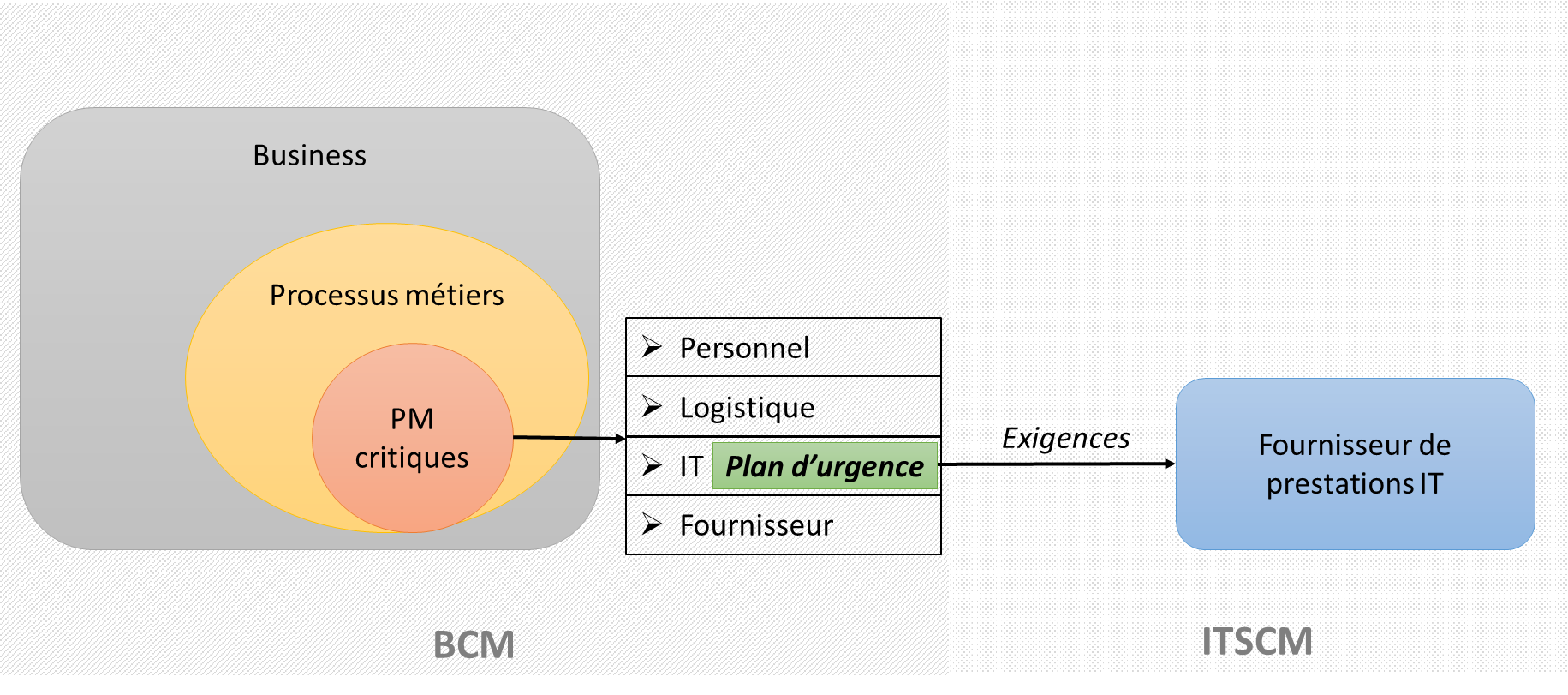 Figure 1: Place du plan d’urgenceResponsabilitésBénéficiaires de prestations Les bénéficiaires de prestations (BP) sont responsables du respect des directives informatiques et des décisions du Conseil fédéral, du DFF, de l’UPIC et des départements ou de la Chancellerie fédérale dans leurs domaines de compétences respectifs (art. 21, al. 2, OIAF).Dans le contexte de la gestion des situations d’urgence, ils ont notamment les tâches suivantes :Examen des accords de niveau de service (Service Level Agreements, SLA) avec les fournisseurs de prestationsSauvegardes et solutions de récupération des donnéesGestion des autorisations et contrôle des accès aux donnéesFournisseurs de prestationsLes fournisseurs de prestations (FP) internes sont responsables du respect des directives informatiques et des décisions du Conseil fédéral, du DFF, de l’UPIC et des départements ou de la Chancellerie fédérale dans leurs domaines de compétences respectifs (art. 23, al. 2, OIAF).D’où notamment les activités suivantes, qui relèvent de la gestion des situations d’urgence :Gestion des situations d’urgence et protection du centre de calcul contre les sinistresRemplacement de l’infrastructure.But du document Le plan d’urgence décrit la planification des cas d’urgence et la poursuite des activités liées à l’objet à protéger afin de garantir le maintien et le rétablissement des activités dans les situations extraordinaires.Le plan d’urgence doit également comporter un contrôle des accords de niveau de service (SLA) conclus avec le fournisseur de prestations et assurer leur mise à jour si des modifications s’avèrent nécessaires.Marche à suivreLa figure ci-dessous indique la marche à suivre pour créer un plan d’urgence. Cette marche à suivre s’applique uniquement aux offices qui disposent d’une BCM, vérifient régulièrement son degré d’actualité (notamment si les responsabilités ou les coordonnées ont changé) et la complètent en conséquence.   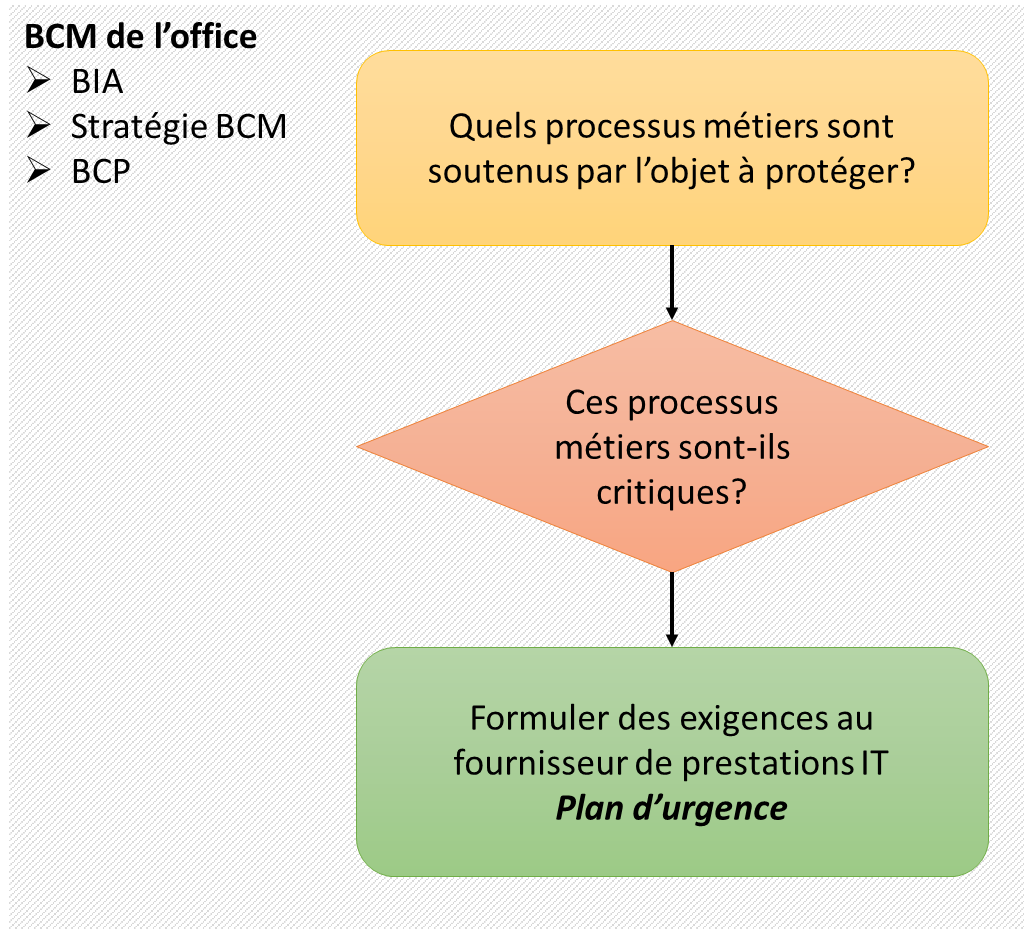 Figure 2: Marche à suivre pour créer un plan d’urgenceDocumentation BCM de l’officeLes documents suivants relevant de la BCM sont établis par l’office:Processus d’affaires pris en chargeL’objet à protéger prend en charge les processus d’affaires suivants: Préparation aux situations d’urgenceGénéralités La préparation aux situations d’urgence est la base pour la mise en œuvre des stratégies de continuité. Elle décrit les conditions en place et donne les informations utiles pour agir. Tous les aspects organisationnels et conceptuels, avec les mesures et activités de gestion des situations d’urgence, devraient être exposés dans ce cadre.Mesures préventivesCette phase consiste à identifier les mesures qui sont appropriées à l’objet à protéger et économiquement adéquates, et/ou à les coordonner avec les mesures déjà en place des fournisseurs de prestations. Questions de contrôle :Les mesures définies dans le concept SIPD ou celles déjà appliquées par les fournisseurs de prestations sont-elles été coordonnées avec les mesures prévues, et en a-t-on dûment tenu compte ?Une préparation équivalente aux situations d’urgence existe-t-elle par exemple chez le fournisseur de prestations ?A-t-on pris en compte les exigences de l’analyse des besoins de protection ?Ces exigences sont-elle prises en compte dans les accord de niveau de service (SLA)? …Simulations de situations d’urgence Le bon fonctionnement des mesures adoptées et de la gestion des situations d’urgence devrait être testé, lors de simulations de cas d’urgence. Après un tel exercice, il convient d’évaluer le processus correspondant avec les services impliqués.Mesures d’urgenceCe chapitre est conçu de manière à ce qu’un spécialiste externe soit à même de mettre en œuvre les mesures d’urgence.Description de l’objet à protégerLa description sera analogue à celle du concept SIPD.Questions de contrôle :Y a-t-il dans le même contexte d’autres objets à protéger ?…Mesures immédiatesDiese Massnahmen haben zum Ziel, ein schnelles und sinnvolles Reagieren auf einen Vorfall zu ermöglichen. Sie sind insbesondere mit jenen des ISDS-Konzepts abzustimmen.Questions de contrôle :Des mesures immédiates sont-elles définies ? Lesquelles doivent être appliquées selon la situation d’urgence ?Les tâches concrètes incombant à des personnes ou rôles spécifiques en cas d’urgence sont-elles définies ?Existe-t-il des instructions concrètes pour des urgences particulières ?…Annexe A: moyens auxiliaires en matière de gestion de la continuité des affaires (BCM)Si l’office n’a pas encore défini sa gestion de la continuité des affaires (BCM), les points suivants peuvent servir de support aux réflexions sur le sujet.Champ d’applicationIl s’agit ici de compléter les limites fonctionnelles du concept SIPD, dans la perspective du plan d’urgence.Questions de contrôle :Quelles sont les interfaces avec un processus plus général de BCM ?…Mesures recommandées en matière de gestion de la continuité des affaires (BCM)Il convient de formuler des recommandations concrètes. Exemples :Définition des cas d’urgence, responsable des situations d’urgenceAnalyse des solutions internes ou externes de rechangeResponsabilités en cas d’urgencePlan d’alarmePlans d’urgence pour certains événements dommageablesPlan de sauvegarde des donnéesPlan pour des acquisitions de remplacementCoordination des accords conclus avec les fournisseursSimulations de cas d’urgenceLiaisons redondantes…Gestion des crises et des situations d’urgenceLa gestion des situations d’urgence vise à garantir que l’unité administrative puisse s’acquitter à temps de ses tâches principales dans les situations extraordinaires et nécessite donc une approche globale. Il faut prendre en compte tous les éléments nécessaires à la continuation des processus d’affaires critiques en cas de sinistre.Orientation stratégique de la gestion des situations d’urgenceLes objectifs stratégiques suivants en matière de gestion des situations d’urgence seront fixés d’avance :Questions de contrôle :Quels objectifs concernant les affaires de l’unité administrative doivent être préservés ?Quels sont les scénarios susceptibles de provoquer des dommages déterminants ?Quels types d’interruption d’activité sont-ils assimilés à une menace existentielle (par ex. à cause d’un dégât d’image) ?Degré de tolérance au risque ?Nature et intensité des mesures à prendre ?But premier des interventions d’urgence ?…Terminologie : dérangement, urgence, crise ou catastrophe Il convient de décrire clairement les notions de dérangement, d’urgence, de crise ou de catastrophe. Ces notions doivent être dûment harmonisées avec les responsables du mandant, ainsi qu’avec les fournisseurs de prestations.Scénarios d’urgence et interlocuteursEn cas d’urgence, la répartition des rôles peut être différente de celle prévue pour l’exploitation courante ou définie dans le concept SIPD.Précisez les utilisateurs ou les interlocuteurs par niveau de gravité (escalade).Questions de contrôle :Les scénarios d’urgence ont-ils été définis, avec les éléments déclencheurs ?A-t-on déterminé l’interlocuteur compétent pour chaque scénario d’urgence ?Les rôles, attributions et compétences correspondants ont-ils été définis ?La documentation des voies de transmission de l’information par niveau d’escalade a-t-elle été établie ?Qui sont les suppléants ?Les interlocuteurs ont-ils été désignés ?L’élément déclencheur d’un processus d’escalade est-il défini ? La marche à suivre (description du processus) est-elle disponible et connue ?Des aides à la décision en matière d’escalade sont-elles disponibles ?La manière de procéder en cas d’escalade a-t-elle été définie ?Les scénarios d’urgence définis, avec leurs facteurs déclencheurs, ont-ils été coordonnés avec les fournisseurs de prestations ?Les accords de niveau de service ont-ils été formulés en conséquence ?…Analyse de la situationIl s’agit d’indiquer ici la manière d’évaluer et de classer les situations d’urgence.Questions de contrôle :Des aides à la décision pour une évaluation de la situation sont-elles été élaborées ?Comment la gestion des situations d’urgence est-elle ensuite analysée et évaluée ?La manière d’établir une telle documentation a-t-elle été précisée ?Les étapes d’une désescalade sont-elles définies ?…Communication et relations publiques en cas de criseIl s’agit de décrire ici les modalités de la communication interne et avec l’extérieur en cas de crise.Questions de contrôle :Qui est autorisé à communiquer avec l’extérieur ?L’information à communiquer le moment venu est-elle déjà prête ?…Bureau de l’état-major de crise et centre de suivi de la situation En cas d’urgence, des locaux seront mis à disposition pour que l’état-major de crise puisse y travailler. Ils satisferont aux exigences spécifiques à l’emplacement et à l’équipement.Questions de contrôle :Les sites sont-ils documentés et connus des personnes et des services concernés ?Leur accessibilité est-elle garantie ?Les processus et activités requis dans ce contexte sont-ils définis ?…Annexe B: RéférencesTable des documentsInventaire des lois, ordonnances, directives, règlements, spécifications techniques, etc. pertinents pour la gestion des situations d’urgence. La liste ci-dessous sera complétée par les documents propres au département et/ou à l’office.LexiquePour consulter la définition d’un concept, veuillez vous référer aux recommandations «Explication des termes du domaine BCM / ITSCM au niveau fédéral».ClassificationClassificationNon classifié / INTERNE, CONFIDENTIEL, SECRETStatutEn cours d’élaboration, en cours de vérification, terminé/approuvéNuméro du projetChef de projet (CP BP)VersionDu Template V3.1DateMandantAuteur(s)VersionDateDescription, remarqueNomFonctionNomDépartement / OfficeDSIOBCMBCMAnalyse d’impact sur les activités (Business lmpact Analyse, BIA)Stratégie de gestion de la continuité des affairesPlan de continuité des opérations (Business Continuity Plan, BCP)…Critique (c)Processus d’affairesResponsable du processus d’affairesType d’incident de sécuritéInterlocuteurCoordonnéesDéfinition de scénarios d’urgenceDérangements mineurs affectant brièvement l’exploitation (voir SLA)…Service Deskassistance de 1er niveau 
(Gestion des incidents)…Dérangements interrompant l’exploitation pendant n heures ……Service Desk assistance de 2e niveau 
(intervention)…………………Type de documentTitreLoisBase légale du processus métier et/ou de l’application (à compléter par l’auteur)Loi fédérale sur la protection des données (LPD; RS 235.1)OrdonnancesOrdonnance sur l’informatique dans l’administration fédérale (OIAF; RS 172.010.58)Ordonnance relative à la loi fédérale sur la protection des données (OLPD; RS 235.11)DirectivesDirectives du Conseil fédéral concernant la sécurité informatique dans l’administration fédérale MéthodesHERMES – La méthode suisse de gestion de projetDocuments internes